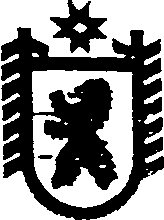 РЕСПУБЛИКА КАРЕЛИЯАДМИНИСТРАЦИЯ  ВАЛДАЙСКОГО  СЕЛЬСКОГО  ПОСЕЛЕНИЯПОСТАНОВЛЕНИЕот  11 апреля  2016 г.  № 18п. ВалдайОб утверждении Перечня муниципальных услуг, предоставляемых администрацией Валдайского сельского поселенияВ соответствии с Федеральным законом от 27 июля 2010 года № 210-ФЗ       «Об организации предоставления государственных и муниципальных услуг»  администрация Валдайского сельского поселения п о с т а н о в л я е т:1. Утвердить прилагаемый Перечень муниципальных услуг, предоставляемых администрацией Валдайского сельского поселения.            2.Обнародовать настоящее постановление путем размещения его на официальном сайте Сегежского муниципального района, раздел «Муниципальные образования - Валдайское сельское поселение» (http://home.onego.ru/~segadmin/omsu_selo_Valday)., а также на бумажных носителях в местах массового посещения населением в учреждениях и предприятиях:	 п. Валдай:		Администрация Валдайского сельского поселения, Валдайская сельская библиотека филиал № 9 МУ «Сегежская ЦБС», МКОУ «Средняя общеобразовательная школа п.Валдай», амбулатория п. Валдай МУ «Сегежская ЦРБ»п. Вожмогора –  магазинд. Полга – Полгинская сельская библиотека филиал № 17 МБУ «Сегежская ЦБС»п. Вожмоозеро – магазин.                          Глава Валдайского сельского поселения                                                        В.М.ЗабаваУТВЕРЖДЕНпостановлением администрацииВалдайского сельского поселенияот 11 апреля 2016 года № 18Перечень муниципальных услуг, предоставляемых администрацией Валдайского сельского поселенияУслуги в сфере социальной защиты населения1. Доплата к страховой пенсии по старости (инвалидности) муниципальным служащим, вышедшим на страховую пенсию по старости (инвалидности), в установленном Уставом муниципального образования порядке.Услуги в сфере жилищно-коммунального хозяйства, имущественного комплекса2. Выдача копии финансово-лицевого счета, выписки из домовой книги, карточки учета собственника жилого помещения, справок и иных документов в сфере жилищно-коммунального хозяйства.3. Предоставление муниципального имущества в собственность, аренду, в безвозмездное пользование, доверительное управление или на ином праве, предусматривающем переход прав владения и (или) пользования.4. Выдача выписок из реестра муниципального имущества.5. Присвоение объектам адресации адресов, аннулирование адресов.Услуги муниципального архива6. Выдача муниципальным архивом архивных документов (архивных справок, выписок и копий).Услуги в сфере природопользования7. Выдача разрешений на снос зеленых насаждений.Иные услуги8. Предоставление информации о деятельности органов местного самоуправления муниципального образования «Поповпорожское сельское поселение».